   Course Specification for: Survey of English Poetry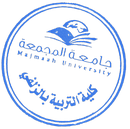 CollegeZulfi College of EducationZulfi College of EducationZulfi College of EducationDepartmentEnglish Language DepartmentEnglish Language DepartmentEnglish Language DepartmentCourse Name: Survey of English PoetryCourse CodeENGL 321Level7Credit Hours3hrs.Course Objectives  Discuss the main ideas, concepts and terms of poetry and poetic study.Outline the main historical features of each of the main periods of English poetry: Classical, Neoclassical, Romantic, Victorian, Modern and Postmodern.Explain the artistic and aesthetic characteristics of each poetic period/movement.Analyze poems effectively by tackling both Form and Function.Develop an aesthetic sense of poetry in general, and English poetry in more specific terms.Use knowledge of poetry to increase their English proficiency (esp. writing skills).Discuss the main ideas, concepts and terms of poetry and poetic study.Outline the main historical features of each of the main periods of English poetry: Classical, Neoclassical, Romantic, Victorian, Modern and Postmodern.Explain the artistic and aesthetic characteristics of each poetic period/movement.Analyze poems effectively by tackling both Form and Function.Develop an aesthetic sense of poetry in general, and English poetry in more specific terms.Use knowledge of poetry to increase their English proficiency (esp. writing skills).Discuss the main ideas, concepts and terms of poetry and poetic study.Outline the main historical features of each of the main periods of English poetry: Classical, Neoclassical, Romantic, Victorian, Modern and Postmodern.Explain the artistic and aesthetic characteristics of each poetic period/movement.Analyze poems effectively by tackling both Form and Function.Develop an aesthetic sense of poetry in general, and English poetry in more specific terms.Use knowledge of poetry to increase their English proficiency (esp. writing skills).Course ContentIntroduction:Old English, Middle English and Renaissance: The Markers, Areopagus and Metaphysical poets with introduction to the American tradition.Introduction:Old English, Middle English and Renaissance: The Markers, Areopagus and Metaphysical poets with introduction to the American tradition.Introduction:Old English, Middle English and Renaissance: The Markers, Areopagus and Metaphysical poets with introduction to the American tradition.Course ContentNeo-classical poetry: its nature and characteristics Neo-classical poetry: its nature and characteristics Neo-classical poetry: its nature and characteristics Course ContentSelective poets and poems of the time period: Alexander Pope: "The Rape of the Lock" Dryden "Happy the Man"Selective poets and poems of the time period: Alexander Pope: "The Rape of the Lock" Dryden "Happy the Man"Selective poets and poems of the time period: Alexander Pope: "The Rape of the Lock" Dryden "Happy the Man"Course ContentRomantic poetry: its nature and characteristicsRomantic poetry: its nature and characteristicsRomantic poetry: its nature and characteristicsCourse ContentSelective poets and poems of the time period:  William Blake: "The Chimney Sweeper"William Wordsworth: "I Wandered Lonely as a Cloud" Samuel Taylor Coleridge: "Kubla Khan" Lord Byron: "She Walks in Beauty"Percy Bysshe Shelley: "Ode to the West Wind"John Keats: " When I have fears that I may cease to be"Selective poets and poems of the time period:  William Blake: "The Chimney Sweeper"William Wordsworth: "I Wandered Lonely as a Cloud" Samuel Taylor Coleridge: "Kubla Khan" Lord Byron: "She Walks in Beauty"Percy Bysshe Shelley: "Ode to the West Wind"John Keats: " When I have fears that I may cease to be"Selective poets and poems of the time period:  William Blake: "The Chimney Sweeper"William Wordsworth: "I Wandered Lonely as a Cloud" Samuel Taylor Coleridge: "Kubla Khan" Lord Byron: "She Walks in Beauty"Percy Bysshe Shelley: "Ode to the West Wind"John Keats: " When I have fears that I may cease to be"Course ContentVictorian poetry: its nature and characteristicsVictorian poetry: its nature and characteristicsVictorian poetry: its nature and characteristicsCourse ContentSelective poets and poems of the time period:Tennyson: "Break, Break, Break"Hopkins: "Thou Art Indeed Just Lord"Mathew Arnold: "Dover Beach"Robert Browning: "My Last Duchess"Elizabeth Browning: "The Cry of the Children"Christina Rossetti: "Up-Hill"Mary Howitt: "The Spider and the Fly"Charlotte Bronte: "On the Death of Anne Bronte"  Selective poets and poems of the time period:Tennyson: "Break, Break, Break"Hopkins: "Thou Art Indeed Just Lord"Mathew Arnold: "Dover Beach"Robert Browning: "My Last Duchess"Elizabeth Browning: "The Cry of the Children"Christina Rossetti: "Up-Hill"Mary Howitt: "The Spider and the Fly"Charlotte Bronte: "On the Death of Anne Bronte"  Selective poets and poems of the time period:Tennyson: "Break, Break, Break"Hopkins: "Thou Art Indeed Just Lord"Mathew Arnold: "Dover Beach"Robert Browning: "My Last Duchess"Elizabeth Browning: "The Cry of the Children"Christina Rossetti: "Up-Hill"Mary Howitt: "The Spider and the Fly"Charlotte Bronte: "On the Death of Anne Bronte"  Course ContentModern poetry: its nature and characteristicsModern poetry: its nature and characteristicsModern poetry: its nature and characteristicsCourse ContentSelective poets and poems of the time periodModernist Poets: T. S. Eliot "The Waste Land"; Yeats "The Second Coming"The Imagist Poets: Ezra Pound "In a Station of the Metro"Pylon Poets: W. H. Auden "Five Songs"New Apocalypse: Dylan Thomas "Don't Go Gentle Into That Good Night"Selective poets and poems of the time periodModernist Poets: T. S. Eliot "The Waste Land"; Yeats "The Second Coming"The Imagist Poets: Ezra Pound "In a Station of the Metro"Pylon Poets: W. H. Auden "Five Songs"New Apocalypse: Dylan Thomas "Don't Go Gentle Into That Good Night"Selective poets and poems of the time periodModernist Poets: T. S. Eliot "The Waste Land"; Yeats "The Second Coming"The Imagist Poets: Ezra Pound "In a Station of the Metro"Pylon Poets: W. H. Auden "Five Songs"New Apocalypse: Dylan Thomas "Don't Go Gentle Into That Good Night"Course ContentPost-modern poetry: its nature and characteristicsPost-modern poetry: its nature and characteristicsPost-modern poetry: its nature and characteristicsCourse ContentSelective poets and poems of the time periodThe British Poetry Revival: Bill Griffiths "Nomad Sense"The Martian Poets: Craig Raine "The Onion, Memory" Selective poets and poems of the time periodThe British Poetry Revival: Bill Griffiths "Nomad Sense"The Martian Poets: Craig Raine "The Onion, Memory" Selective poets and poems of the time periodThe British Poetry Revival: Bill Griffiths "Nomad Sense"The Martian Poets: Craig Raine "The Onion, Memory" Required TextbookFerguson, M.,   Salter.M. & Stallworthy, J. (2005) 5th. ed. The Norton Anthology of Poetry. New York.Ferguson, M.,   Salter.M. & Stallworthy, J. (2005) 5th. ed. The Norton Anthology of Poetry. New York.Ferguson, M.,   Salter.M. & Stallworthy, J. (2005) 5th. ed. The Norton Anthology of Poetry. New York.